О регистрации доверенного лица кандидата на должность Главы Нижнесирского сельсовета Таштыпского района Республики Хакасия Мишаниной Алены  Викторовна 	Рассмотрев документы, представленные в территориальную избирательную комиссию Таштыпского района для регистрации доверенного лица  кандидата на должность Главы  Нижнесирского сельсовета Таштыпского района Республики Хакасия Мишаниной Алены Викторовны выдвинутой  в порядке самовыдвижения на основании части 3 статьи 32 Закона Республики Хакасия от 08 июля 2011 года № 65-ЗРХ «О выборах глав муниципальных образований и депутатов представительных органов муниципальных образований в Республике Хакасия», территориальная избирательная комиссия Таштыпского района постановляет:1. Зарегистрировать доверенное лицо кандидата на должность Главы Нижнесирского сельсовета Таштыпского района Республики Хакасия Мишаниной Алены Викторовны согласно приложению.2. Выдать доверенному лицу  удостоверение установленного образца.3. Направить настоящее постановление в Администрацию Таштыпского района для размещения на сайте в разделе  «Территориальная избирательная комиссия Таштыпского района».Председатель комиссии			                                   Т.В. МальцеваСекретарь комиссии			                                                  Л.Р. ПоповаПриложение к постановлению территориальнойизбирательной комиссии Таштыпского района от 02 августа 2020 года № 212/1086-4СПИСОК доверенных лиц кандидата на должность Главы Нижнесирского сельсовета Таштыпского района Республики Хакасия Мишаниной Алены Викторовны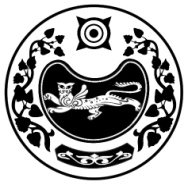 РЕСПУБЛИКА ХАКАСИЯТЕРРИТОРИАЛЬНАЯ 
ИЗБИРАТЕЛЬНАЯ  КОМИССИЯТАШТЫПСКОГО РАЙОНАХАКАС РЕСПУБЛИКАНЫAТАШТЫП АЙМАOЫНЫAОРЫНДАOЫNFБЫO КОМИССИЯЗЫХАКАС РЕСПУБЛИКАНЫAТАШТЫП АЙМАOЫНЫAОРЫНДАOЫNFБЫO КОМИССИЯЗЫС ПОЛНОМОЧИЯМИ ИЗБИРАТЕЛЬНОЙ КОМИССИИ 
МУНИЦИПАЛЬНОГО ОБРАЗОВАНИЯ НИЖНЕСИРСКИЙ  СЕЛЬСОВЕТ ТАШТЫПСКОГО РАЙОНА РЕСПУБЛИКИ ХАКАСИЯ13 СЕНТЯБРЯ 2020 ГОДАПОСТАНОВЛЕНИЕС ПОЛНОМОЧИЯМИ ИЗБИРАТЕЛЬНОЙ КОМИССИИ 
МУНИЦИПАЛЬНОГО ОБРАЗОВАНИЯ НИЖНЕСИРСКИЙ  СЕЛЬСОВЕТ ТАШТЫПСКОГО РАЙОНА РЕСПУБЛИКИ ХАКАСИЯ13 СЕНТЯБРЯ 2020 ГОДАПОСТАНОВЛЕНИЕС ПОЛНОМОЧИЯМИ ИЗБИРАТЕЛЬНОЙ КОМИССИИ 
МУНИЦИПАЛЬНОГО ОБРАЗОВАНИЯ НИЖНЕСИРСКИЙ  СЕЛЬСОВЕТ ТАШТЫПСКОГО РАЙОНА РЕСПУБЛИКИ ХАКАСИЯ13 СЕНТЯБРЯ 2020 ГОДАПОСТАНОВЛЕНИЕ02 августа 2020 года№ 212/1086-4                                                                  с. Таштып                                                                  с. Таштып                                                                  с. Таштып№ п/пФ.И.О.Год рожденияМесто работы, занимаемая должность (род занятий)Является гос. служащим или муниципальным служащим РФ или РХ Адрес места жительства 1ДубровинАлександрВикторович1962Адвокатская палатаРеспублика Хакасия,адвокатнетс. Таштып